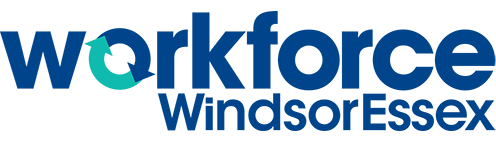 Time Management in the WorkplaceStep 1:Write out a goal below that you would like to complete in the short term or long term.Step 2:Using the chart below, write out the specific, measurable, achievable, relevant, and timely (S.M.A.R.T.) tasks that you would use in order to reach your goal from step 1.S (specific)-M (measurable)-A (achievable)-R (relevant)-T (timely)-